George Bird Bursary Application Form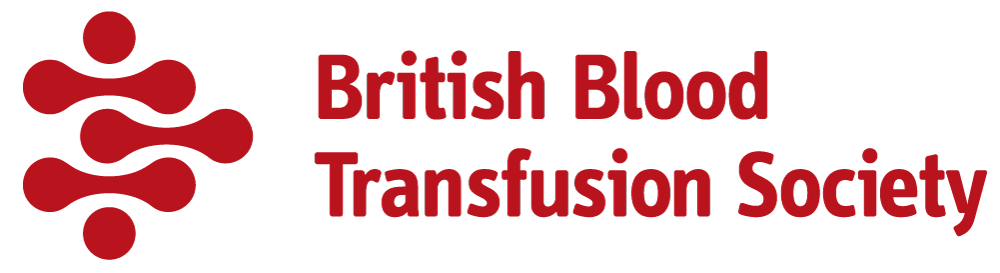 Eligibility
Open to individuals working outside the UK who wish to further their education or professional development in transfusion medicine.Personal DetailsManager DetailsSupporting Statement – ApplicantUsing no more than 1000 words, provide a statement outlining the benefits you will receive should you be awarded the George Bird Bursary.Supporting Statement – EmployerUsing no more than 1000 words, provide a statement outlining the benefits the applicant will receive should they be awarded the George Bird Bursary and how it will enhance their current role. Terms and ConditionsELIGIBILITY: Qualified transfusion professionals working outside of the UK may apply for the bursary. Applicants do not have to be a member of BBTS to apply and should be healthcare staff, including medical, scientific, nursing and donor organisation staff, working in a recognised institution in any country in the world outside the UK.  Applicants must work in a field related to blood transfusion and have an adequate standard of spoken and written English for the abstract presentation.The awardee will receive complimentary BBTS Annual Conference registration and accommodation and re-imbursement of their flight costs to visit the UK for the conference. The award amount offered by the BBTS in the invitation letter will be the total amount of funding available for all the costs incurred in visiting the UK for the conference. The award amount needs to cover the costs of; return flights to the UK and all legitimate travel costs incurred during the visit, visa processing costs, accommodation costs, meals and all other subsistence costs. No extra funding will be available outside the agreed award amount. Reimbursement for expenses can only be made with valid receipts.The successful applicants will be invited to attend the BBTS Annual Conference as a guest of the society. The society will organise and pay for the award winner's conference registration costs. The conference registration normally includes daytime catering and one or two evening social events to which the award winner will be invited. Any successful applicant wishing to bring an accompanying person to the conference must do so at their own expense (visa, travel, accommodation, conference registration costs) however a complimentary ticket to the social events will be offered to that person.If the successful applicant cannot pay the cost of flights and/or accommodation up-front we would encourage your employer to book and pay the costs which will then be reimbursed by the BBTS (valid receipts are required). Financial payment of the award amount agreed will be made directly to the individual/employer via a BACS payment after the conference and/or training placement.Under no circumstances will money be sent overseas to the award winner in advance of their arrival in the UK.Selection will be based on the relevance and quality of the abstract, and the apparent benefit to the individual and their employer given by attendance at the Annual Meeting. Preference will generally be given to applicants from institutions that have not previously benefited from an award. Selected candidates will be expected to apply for a visa immediately if required and a copy of this visa will be required before the Award is confirmed. All successful applicants will receive complimentary registration to the Annual Meeting. Flights to the UK will be Economy Class; unusually and at the discretion of the BBTS these may be arranged by the BBTS conference organisers. Accommodation will be arranged by the BBTS conference organisers, including an overnight stay before the Annual Meeting opens. Airfares, visa and necessary meal costs will be refunded on presentation of receipts. Preference will generally be given to any applicant receiving an oral presentation.A report of the visit (not more than 1,000 words) must be sent to the BBTS within one month of the visit. This report may be published in the BBTS newsletter, in whole or part, subject to editorial approval.Applications will not be processed without the following documentation:Completed application form including supporting statements from applicant and their employerDocumentation from your employer confirming approval for a leave of absence if successful, plus confirmation they will act as your Guarantor. Subsistence and travel costs will be reimbursed to you or your employer via BACS payment at the end of the conference / training.An abstract submitted via the BBTS online system conforming to the BBTS requirements set out   via the system. You must be the first, submitting and presenting author of an abstract which has been accepted for the Annual Meeting.Visa approvalA copy of the photo page of the your passportCurrent Curriculum Vitae (CV)DeclarationI agree to the terms and conditions of the BBTS BursaryCompleted applications should be returned via email to bbts@bbts.org.uk by the date displayed on the website. If you have any queries please contact the office on 0161 232 7999NameNameDate of BirthDate of BirthEmployerEmployerWork AddressWork AddressEmailEmailContact NumberContact NumberAre you a member of BBTS?Are you a member of BBTS?Are you a member of BBTS?Are you a member of BBTS?Are you a member of BBTS?YesNoAre you the first, submitting and presenting author of an abstract?Are you the first, submitting and presenting author of an abstract?Are you the first, submitting and presenting author of an abstract?Are you the first, submitting and presenting author of an abstract?Are you the first, submitting and presenting author of an abstract?YesNoAre you willing/able to present this abstract orally?Are you willing/able to present this abstract orally?Are you willing/able to present this abstract orally?Are you willing/able to present this abstract orally?Are you willing/able to present this abstract orally?YesNoHave you sought alternative funding for this purpose?Have you sought alternative funding for this purpose?Have you sought alternative funding for this purpose?Have you sought alternative funding for this purpose?Have you sought alternative funding for this purpose?YesNoAmount soughtGrantedPendingRefusedNameJob TitleWork AddressEmailContact NumberNameSignedDate